MENU DU 03/04/2018 AU 06/04/2018Lundi 2 Avril 2018 :Jour fériéMardi 3 Avril 2018 :PomelosSalade verteLasagnes bolognaisesLasagnes au thonPetit LouisCompoteBiscuitJeudi 5 Avril 2018 :Salade de crevetteTangy taco saladeSalade verteSaumon pommes fenouilFilet porc sirop d’érable Haricots blancsTopinambour au jusBaby blue/CamembertDonnuts/PancakeVendredi  6 Avril 2018 :Salade farandoleŒuf durSalade verteMoussaka maisonFilet de lieu sauce citronnéeRiz blanc/MacédoineYaourt sucré/Nature							            Fruit de saison	Vert : Produit BIO     + en Rouge : produit à base de porc + en bleu : Plats complets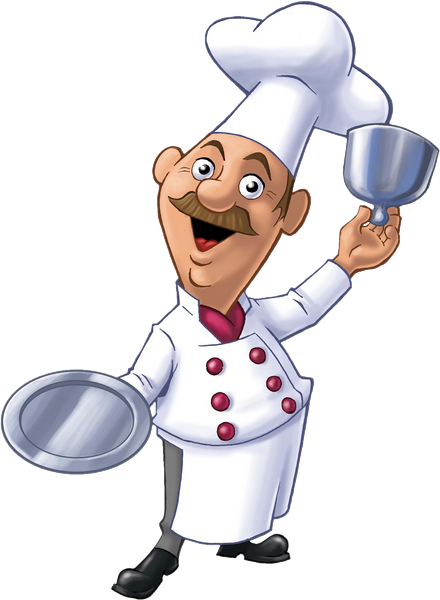 